Sole Contract Application Form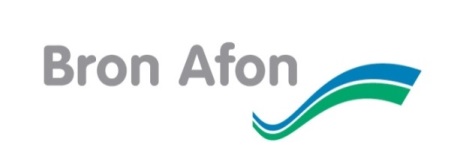 Community Manager:			   			Applicants details:Applicants details:Applicants details:Applicants details:Applicants details:Applicants details:Joint Contract address:Joint Contract address:Joint Contract address:Joint Contract address:Joint Contract address:Joint Contract address:Name of person seeking sole contract:Name of person seeking sole contract:Name of person seeking sole contract:Name of person seeking sole contract:Date of birth:Date of birth:Name of person seeking sole contract:Name of person seeking sole contract:Name of person seeking sole contract:Name of person seeking sole contract:National Insurance Number:National Insurance Number:Ethnicity:Ethnicity:Ethnicity:Ethnicity:Ethnicity:Ethnicity:Telephone number:Telephone number:Telephone number:Telephone number:Telephone number:Telephone number:Email address:Email address:Email address:Email address:Email address:Email address:Contact preferences:                      Phone                       Email                   Letter	           Face to face	Contact preferences:                      Phone                       Email                   Letter	           Face to face	Contact preferences:                      Phone                       Email                   Letter	           Face to face	Contact preferences:                      Phone                       Email                   Letter	           Face to face	Contact preferences:                      Phone                       Email                   Letter	           Face to face	Contact preferences:                      Phone                       Email                   Letter	           Face to face	Occupants wishing to remain if sole contract granted:Occupants wishing to remain if sole contract granted:Occupants wishing to remain if sole contract granted:Occupants wishing to remain if sole contract granted:Occupants wishing to remain if sole contract granted:Occupants wishing to remain if sole contract granted:NameDOBNational Insurance Number (if applicable)National Insurance Number (if applicable)National Insurance Number (if applicable)Relationship (to applicant)Please specify any medical condition you, or the occupants wishing to remain, have:Please specify any medical condition you, or the occupants wishing to remain, have:Please specify any medical condition you, or the occupants wishing to remain, have:Please specify any medical condition you, or the occupants wishing to remain, have:Please specify any medical condition you, or the occupants wishing to remain, have:Please specify any medical condition you, or the occupants wishing to remain, have:If you have children, are they subject to a court order? Yes / NoIf Yes, please provide a copy of the order with this application.If you have children, are they subject to a court order? Yes / NoIf Yes, please provide a copy of the order with this application.If you have children, are they subject to a court order? Yes / NoIf Yes, please provide a copy of the order with this application.If you have children, are they subject to a court order? Yes / NoIf Yes, please provide a copy of the order with this application.If you have children, are they subject to a court order? Yes / NoIf Yes, please provide a copy of the order with this application.If you have children, are they subject to a court order? Yes / NoIf Yes, please provide a copy of the order with this application.Property details:Property details:Property details:Property details:Property details:Property details:Property Type:Property Type:Property Type:No. of bedrooms:No. of bedrooms:No. of bedrooms:Any adaptations in property:                    Yes / NoIf Yes, please state details:Any adaptations in property:                    Yes / NoIf Yes, please state details:Any adaptations in property:                    Yes / NoIf Yes, please state details:Any adaptations in property:                    Yes / NoIf Yes, please state details:Any adaptations in property:                    Yes / NoIf Yes, please state details:Any adaptations in property:                    Yes / NoIf Yes, please state details:Details of contract holder seeking to terminate the tenancy:Details of contract holder seeking to terminate the tenancy:Details of contract holder seeking to terminate the tenancy:Details of contract holder seeking to terminate the tenancy:Details of contract holder seeking to terminate the tenancy:Details of contract holder seeking to terminate the tenancy:Name:Name:Name:Name:Date of birth:Date of birth:Name:Name:Name:Name:National Insurance Number:National Insurance Number:Forwarding address:Forwarding address:Forwarding address:Forwarding address:Forwarding address:Forwarding address:Ethnicity:Ethnicity:Ethnicity:Ethnicity:Ethnicity:Ethnicity:Telephone number:Telephone number:Telephone number:Telephone number:Telephone number:Telephone number:Date you intend to move out/ intend to move out:Date you intend to move out/ intend to move out:Date you intend to move out/ intend to move out:Date you intend to move out/ intend to move out:Date you intend to move out/ intend to move out:Date you intend to move out/ intend to move out:Reason for leaving:Reason for leaving:Reason for leaving:Reason for leaving:Reason for leaving:Reason for leaving:Please list any other considerations that you would like us to take into account when assessing the sole contract application:Please list any other considerations that you would like us to take into account when assessing the sole contract application:Please list any other considerations that you would like us to take into account when assessing the sole contract application:Please list any other considerations that you would like us to take into account when assessing the sole contract application:Please list any other considerations that you would like us to take into account when assessing the sole contract application:Please list any other considerations that you would like us to take into account when assessing the sole contract application:DeclarationsDeclarationsDeclarationsDeclarationsDeclarationsDeclarationsIt is advisable for you to obtain independent legal advice in relation to any changes that you wish to make to your contract. USE OF PERSONAL INFORMATION:By signing this form, both parties are agreeing for Bron Afon Community Housing to store and share the information you have provided with any relevant partners as part of the assessment process. You are also confirming that all information provided is correct to the best of your knowledge. Any false statements made may result in Bron Afon taking legal action. DECLARATION BY CONTRACT HOLDER SEEKING SOLE CONTRACT:If my application for sole contract is successful I understand that I will be solely responsible for ensuring all of the contract obligations are adhered too.  This includes the responsibility of the current condition of the property (including the responsibility to rectify any damage or contract holder own improvements should you later vacate) and for the payment of rent, including any rent arrears. It is advisable for you to obtain independent legal advice in relation to any changes that you wish to make to your contract. USE OF PERSONAL INFORMATION:By signing this form, both parties are agreeing for Bron Afon Community Housing to store and share the information you have provided with any relevant partners as part of the assessment process. You are also confirming that all information provided is correct to the best of your knowledge. Any false statements made may result in Bron Afon taking legal action. DECLARATION BY CONTRACT HOLDER SEEKING SOLE CONTRACT:If my application for sole contract is successful I understand that I will be solely responsible for ensuring all of the contract obligations are adhered too.  This includes the responsibility of the current condition of the property (including the responsibility to rectify any damage or contract holder own improvements should you later vacate) and for the payment of rent, including any rent arrears. It is advisable for you to obtain independent legal advice in relation to any changes that you wish to make to your contract. USE OF PERSONAL INFORMATION:By signing this form, both parties are agreeing for Bron Afon Community Housing to store and share the information you have provided with any relevant partners as part of the assessment process. You are also confirming that all information provided is correct to the best of your knowledge. Any false statements made may result in Bron Afon taking legal action. DECLARATION BY CONTRACT HOLDER SEEKING SOLE CONTRACT:If my application for sole contract is successful I understand that I will be solely responsible for ensuring all of the contract obligations are adhered too.  This includes the responsibility of the current condition of the property (including the responsibility to rectify any damage or contract holder own improvements should you later vacate) and for the payment of rent, including any rent arrears. It is advisable for you to obtain independent legal advice in relation to any changes that you wish to make to your contract. USE OF PERSONAL INFORMATION:By signing this form, both parties are agreeing for Bron Afon Community Housing to store and share the information you have provided with any relevant partners as part of the assessment process. You are also confirming that all information provided is correct to the best of your knowledge. Any false statements made may result in Bron Afon taking legal action. DECLARATION BY CONTRACT HOLDER SEEKING SOLE CONTRACT:If my application for sole contract is successful I understand that I will be solely responsible for ensuring all of the contract obligations are adhered too.  This includes the responsibility of the current condition of the property (including the responsibility to rectify any damage or contract holder own improvements should you later vacate) and for the payment of rent, including any rent arrears. It is advisable for you to obtain independent legal advice in relation to any changes that you wish to make to your contract. USE OF PERSONAL INFORMATION:By signing this form, both parties are agreeing for Bron Afon Community Housing to store and share the information you have provided with any relevant partners as part of the assessment process. You are also confirming that all information provided is correct to the best of your knowledge. Any false statements made may result in Bron Afon taking legal action. DECLARATION BY CONTRACT HOLDER SEEKING SOLE CONTRACT:If my application for sole contract is successful I understand that I will be solely responsible for ensuring all of the contract obligations are adhered too.  This includes the responsibility of the current condition of the property (including the responsibility to rectify any damage or contract holder own improvements should you later vacate) and for the payment of rent, including any rent arrears. It is advisable for you to obtain independent legal advice in relation to any changes that you wish to make to your contract. USE OF PERSONAL INFORMATION:By signing this form, both parties are agreeing for Bron Afon Community Housing to store and share the information you have provided with any relevant partners as part of the assessment process. You are also confirming that all information provided is correct to the best of your knowledge. Any false statements made may result in Bron Afon taking legal action. DECLARATION BY CONTRACT HOLDER SEEKING SOLE CONTRACT:If my application for sole contract is successful I understand that I will be solely responsible for ensuring all of the contract obligations are adhered too.  This includes the responsibility of the current condition of the property (including the responsibility to rectify any damage or contract holder own improvements should you later vacate) and for the payment of rent, including any rent arrears. Print Name:                                  Signature:	                        Date:DECLARATION BY CONTRACT HOLDER SEEKING CONTRACT TERMINATION:I herby give 4 weeks notice to terminate the current joint contract at Print Name:	                                 Signature:		                                  Date:Print Name:                                  Signature:	                        Date:DECLARATION BY CONTRACT HOLDER SEEKING CONTRACT TERMINATION:I herby give 4 weeks notice to terminate the current joint contract at Print Name:	                                 Signature:		                                  Date:Print Name:                                  Signature:	                        Date:DECLARATION BY CONTRACT HOLDER SEEKING CONTRACT TERMINATION:I herby give 4 weeks notice to terminate the current joint contract at Print Name:	                                 Signature:		                                  Date:Print Name:                                  Signature:	                        Date:DECLARATION BY CONTRACT HOLDER SEEKING CONTRACT TERMINATION:I herby give 4 weeks notice to terminate the current joint contract at Print Name:	                                 Signature:		                                  Date:Print Name:                                  Signature:	                        Date:DECLARATION BY CONTRACT HOLDER SEEKING CONTRACT TERMINATION:I herby give 4 weeks notice to terminate the current joint contract at Print Name:	                                 Signature:		                                  Date:Print Name:                                  Signature:	                        Date:DECLARATION BY CONTRACT HOLDER SEEKING CONTRACT TERMINATION:I herby give 4 weeks notice to terminate the current joint contract at Print Name:	                                 Signature:		                                  Date: